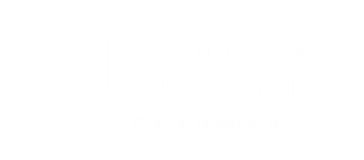 MISE EN CONTEXTE :Cette procédure vous servira à vous connecter directement aux téléviseurs interactifs pour donner votre cours.DÉMARCHE :Veillez à ce que le téléviseur soit allumé.Connectez votre ordinateur avec les câbles à proximité du bureau : HDMI, USB etréseau.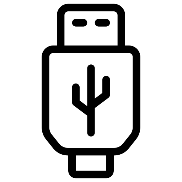 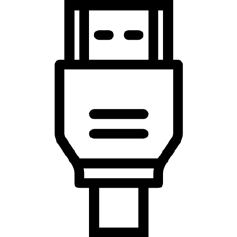 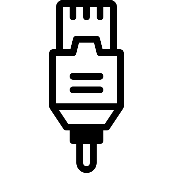 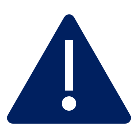 Pour toute urgence, appelez le 2020.Fin de la procédureCette ressource du Cégep Édouard-Montpetit est sous licence CC BY-NC-SA 4.0	1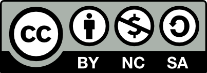 Date de mise à jour : 2023-10-16